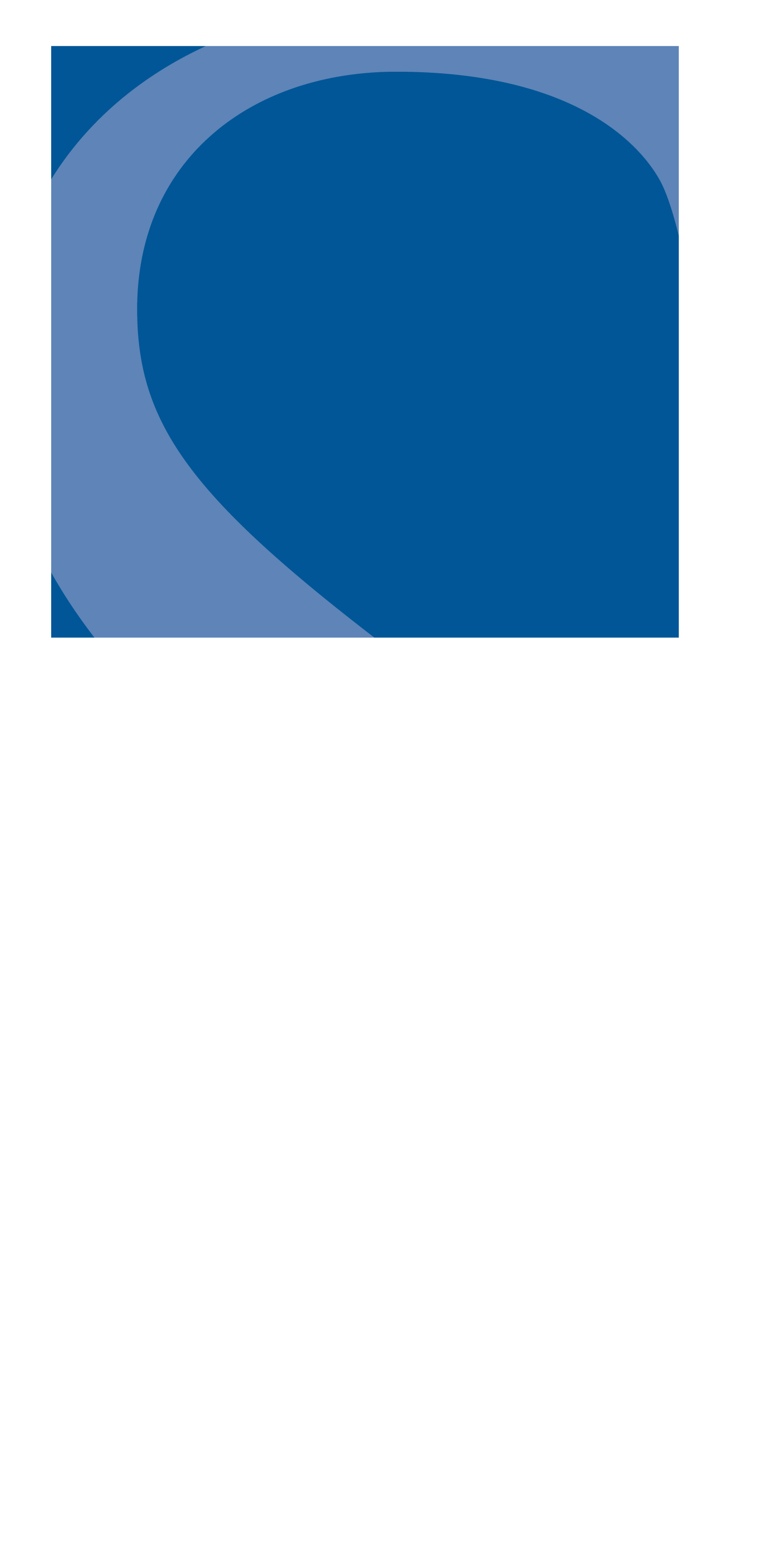 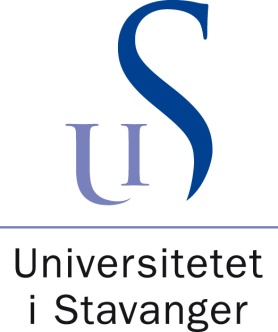 Taushetserklæring for personer som utfører tjenester for eller arbeider for Universitetet i Stavanger.Navn: .....................................................................................................Stilling: ..................................................................................................Firma: ………………………………………………………………….Jeg forplikter meg med dette til å bevare taushet overfor uvedkommende om drifts- eller forretningsforhold og om personopplysninger som jeg får kjennskap til i mitt arbeid. Som uvedkommende regnes også medarbeidere og kollegaer som ikke trenger opplysningene for å utøve sitt arbeid.  Taushetsplikten omfatter ikke rent faglige erfaringer fra arbeidet.Dette gjelder både forhold jeg blir kjent med om UiS om samarbeidende selskaper og forretningsforbindelser. Jeg er kjent med:at det etter straffeloven kapittel 21 kapittel 2-6 er straffbart å gjøre uberettiget bruk av forretnings- eller driftshemmeligheter;at brudd på taushetsplikten kan medføre advarsel fra arbeidsgiver og i alvorlige tilfelle oppsigelse eller avskjed;at brudd på taushetsplikten kan medføre erstatningsansvar;at forretningsforbindelser kan gis innsyn i denne taushetserklæringen.at jeg ikke skal kople mitt private datautstyr mot oppdragsgivers trådbaserte nettverkdet vises ellers til markedsføringslovens § 28 og § 29 samt forvaltningslovens § 13at det etter straffelovens kapitel 21 er straffbart å gjøre tilgjengelig for andre passord eller andre data som kan gi tilgang til et datasystem.Jeg påtar meg denne taushetsplikt både i ansettelsestiden og etter fratreden.Ved fratreden er jeg forpliktet til å levere tilbake til UiS alt materiell av forretningsmessig art som jeg har fått utlevert. Etter fratreden i UiS skal jeg kunne nyttiggjøre meg alminnelig kunnskaper og erfaringer av teknisk eller forretningsmessig art som jeg under min ansettelse har ervervet.Denne erklæringen er vedtatt skriftlig eller ved aksept elektronisk. Dato:	  ……………………. Signatur:     ………………….. 